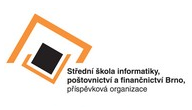 Výzva k podání nabídekpro veřejnou zakázku malého rozsahu na podle § 27 ve spojení s § 31 a § 6 zákona č. 134/2016 Sb., o zadávání veřejných zakázek,
ve znění pozdějších předpisů(dále jen „zákon“)Název veřejné zakázky:Rekonstrukce tukové jímky a lapače škrobů(dále jen „veřejná zakázka“)Výběrové řízení bylo uveřejněno na profilu zadavatele:Č. j. spisové služby zadavatele:SŠIPF0346/2020Zadavatel:Střední škola informatiky, poštovnictví a finančnictví Brno, příspěvková organizaceIČO: 00380385, DIČ: CZ00380385se sídlem: Brno, Čichnova 982/23, PSČ 624 00Identifikační údaje zadavateleNázev zadavatele:	Střední škola informatiky, poštovnictví a finančnictví Brno, příspěvková organizaceIČO:						00380385DIČ:                                                                              CZ00380385Sídlo:						Brno, Čichnova 982/23, PSČ 624 00Osoba oprávněná zastupovat zadavatele:	Ing. Olga Hölzlová, ředitelka                                                                                     olga.holzlova@cichnovabrno.czKontaktní osoba:				 Bc. Jiří Vaněk, jiri.vanek@cichnovabrno.czAdresa profilu zadavatele:		https://zakazky.krajbezkorupce.cz/profile_display_146.htmlKomunikaceZadavatel komunikuje s dodavateli zásadně písemně. Písemná komunikace mezi zadavatelem (zástupcem zadavatele) a dodavatelem musí probíhat elektronicky (s výjimkou případů podle § 211 odst. 3 zákona), a to zejména prostřednictvím certifikovaného elektronického nástroje E-ZAK (dále jen „elektronický nástroj“).Pro komunikaci se zadavatelem prostřednictvím elektronického nástroje je dodavatel povinen zaregistrovat se na adrese elektronického nástroje:https://zakazky.krajbezkorupce.cz/profile_display_146.html.Předmět veřejné zakázkyPředmět plnění veřejné zakázkyPředmětem plnění veřejné zakázky je provedení opravy odlučovače tuků pro Střední školu informatiky, poštovnictví a finančnictví Brno, příspěvková organizace dle specifikace – příloha č. 1a a č. 1b výzvy k podání nabídky v rámci investiční akce „Rekonstrukce tukové jímky a lapače škrobů“.(dále jen „předmět plnění veřejné zakázky“).Předmět plnění veřejné zakázky je specifikován v obchodních a platebních podmínkách (Příloha č. 3a výzvy k podání nabídek).Předpokládaná hodnota veřejné zakázkyPředpokládaná hodnota veřejné zakázky stanovená zadavatelem podle § 16 a násl. zákona činí 650.000,- Kč bez DPH. Předpokládaná hodnota veřejné zakázky zároveň představuje nejvýše přípustnou hodnotu nabídkové ceny pro veřejnou zakázku bez DPH.   Překročení nejvýše přípustné hodnoty nabídkové ceny znamená nesplnění podmínek výběrového řízení veřejné zakázky.Ostatní podmínkyZadavatel nepřipouští podmiňovat nabídku jakýmikoli jinými podmínkami, než jsou stanoveny v podmínkách výběrového řízení.Doba a místo plnění veřejné zakázkyDoba a místo plnění jsou stanoveny v obchodních a platebních podmínkách (Příloha č. 3a výzvy k podání nabídek).Požadavky na prokázání kvalifikaceZadavatel požaduje prokázání:základní způsobilosti,profesní způsobilosti,Zadavatel nepožaduje prokázání:ekonomické kvalifikace, technické kvalifikace.Základní způsobilostZpůsobilým není dodavatel, který:byl v zemi svého sídla v posledních 5 letech před zahájením výběrového řízení pravomocně odsouzen pro trestný čin uvedený v příloze č. 3 k zákonu nebo obdobný trestný čin podle právního řádu země sídla dodavatele; k zahlazeným odsouzením se nepřihlíží,má v České republice nebo v zemi svého sídla v evidenci daní zachycen splatný daňový nedoplatek,má v České republice nebo v zemi svého sídla splatný nedoplatek na pojistném nebo na penále na veřejné zdravotní pojištění,má v České republice nebo v zemi svého sídla splatný nedoplatek na pojistném nebo na penále na sociální zabezpečení a příspěvku na státní politiku zaměstnanosti,je v likvidaci, proti němuž bylo vydáno rozhodnutí o úpadku, vůči němuž byla nařízena nucená správa podle jiného právního předpisu nebo v obdobné situaci podle právního řádu země sídla dodavatele.Je-li dodavatelem právnická osoba, musí podmínku podle odst. 5.1 písm. a) dokumentace výběrového řízení splňovat tato právnická osoba a zároveň každý člen statutárního orgánu. Je-li členem statutárního orgánu dodavatele právnická osoba, musí podmínku podle odst. 5.1 písm. a) dokumentace výběrového řízení splňovat:tato právnická osoba,každý člen statutárního orgánu této právnické osoby aosoba zastupující tuto právnickou osobu v statutárním orgánu dodavatele.Účastní-li se výběrového řízení pobočka závodu:zahraniční právnické osoby, musí podmínku podle odst. 5.1 písm. a) dokumentace výběrového řízení splňovat tato právnická osoba a vedoucí pobočky závodu,české právnické osoby, musí podmínku podle odst. 5.1 písm. a) dokumentace výběrového řízení splňovat osoby uvedené v odst. 5.2 a vedoucí pobočky závodu.Dodavatel prokazuje splnění podmínek základní způsobilosti ve vztahu k České republice předložením:výpisu z evidence Rejstříku trestů ve vztahu k odst. 5.1 písm. a) dokumentace výběrového řízení,potvrzení příslušného finančního úřadu ve vztahu k odst. 5.1 písm. b) dokumentace výběrového řízení,písemného čestného prohlášení ve vztahu ke spotřební dani ve vztahu k odst. 5.1 písm. b) dokumentace výběrového řízení,písemného čestného prohlášení ve vztahu k odst. 5.1 písm. c) dokumentace výběrového řízení,potvrzení příslušné okresní správy sociálního zabezpečení ve vztahu k odst. 5.1 písm. d) dokumentace výběrového řízení,výpisu z obchodního rejstříku, nebo předložením písemného čestného prohlášení v případě, že není v obchodním rejstříku zapsán, ve vztahu k odst. 5.1 písm. e) dokumentace výběrového řízení.Profesní způsobilostDodavatel prokazuje splnění profesní způsobilosti ve vztahu k České republice předložením výpisu z obchodního rejstříku nebo jiné obdobné evidence, pokud jiný právní předpis zápis do takové evidence vyžaduje.Zadavatel dále požaduje, aby dodavatel předložil doklad, že je oprávněn podnikat v rozsahu odpovídajícímu předmětu veřejné zakázky, pokud jiné právní předpisy takové oprávnění vyžadují. Zadavatel požaduje, aby dodavatel předložil:příslušné živnostenské oprávnění či licenci, a to alespoň pro živnosti:Provádění staveb, jejich změn a odstraňování – vázaná živnost (dle přílohy č. 2 zákona č. 455/1991 Sb., v platném znění) nebo jiné obdobné živnosti odpovídající předmětu veřejné zakázky.Ekonomická kvalifikaceZadavatel nepožaduje prokázání ekonomické kvalifikace.Technická kvalifikaceZadavatel nepožaduje prokázání technické kvalifikace.Společná ustanovení ke kvalifikaci           Dodavatel může k prokázání kvalifikace předložit rovněž výpis ze seznamu kvalifikovaných dodavatelů vydaný provozovatelem seznamu ve smyslu § 226 a násl. zákona. Výpisem ze seznamu kvalifikovaných dodavatelů může dodavatel prokázat základní způsobilost a profesní způsobilost v tom rozsahu, v jakém údaje ve výpisu ze seznamu kvalifikovaných dodavatelů prokazují splnění základní a profesní způsobilosti.Prokazování kvalifikace získané v zahraničí V případě, že byla kvalifikace získána v zahraničí, prokazuje se doklady vydanými podle právního řádu země, ve které byla získána, a to v rozsahu požadovaném zadavatelem.Kvalifikace v případě společné účasti dodavatelůV případě společné účasti dodavatelů prokazuje základní způsobilost a profesní způsobilost podle odst. 6 dokumentace výběrového řízení každý dodavatel samostatně.Prokázání kvalifikace prostřednictvím jiných osobDodavatel může prokázat určitou část ekonomické kvalifikace, technické kvalifikace (pokud je požadována) nebo profesní způsobilosti s výjimkou kritéria podle odst. 6 dokumentace výběrového řízení požadované zadavatelem prostřednictvím jiných osob. Dodavatel je v takovém případě povinen zadavateli předložit:doklady prokazující splnění profesní způsobilosti podle odst. 6 dokumentace výběrového řízení jinou osobou,doklady prokazující splnění chybějící části kvalifikace prostřednictvím jiné osoby,doklady o splnění základní způsobilosti jinou osobou apísemný závazek jiné osoby k poskytnutí plnění určeného k plnění veřejné zakázky nebo k poskytnutí věcí nebo práv, s nimiž bude dodavatel oprávněn disponovat v rámci plnění veřejné zakázky, a to alespoň v rozsahu, v jakém jiná osoba prokázala kvalifikaci za dodavatele.Má se za to, že požadavek podle odst. 9.3 písm. d) dokumentace výběrového řízení je splněn, pokud obsahem písemného závazku jiné osoby je společná a nerozdílná odpovědnost této osoby za plnění veřejné zakázky společně s dodavatelem.Doklady o kvalifikaciDoklady o kvalifikaci předkládají dodavatelé v nabídkách v prostých kopiích a mohou je nahradit čestným prohlášením. Čestné prohlášení doporučuje zadavatel zpracovat podle předlohy (Příloha č. 2 výzvy k podání nabídek Předloha čestného prohlášení o prokázání způsobilosti a kvalifikace).Zadavatel si může kdykoliv v průběhu výběrového řízení vyžádat předložení kopií, originálů nebo úředně ověřených kopií dokladů o kvalifikaci. Dodavatel je povinen předložit zadavateli kopie, originály nebo úředně ověřené kopie dokladů o kvalifikaci ve lhůtě stanovené zadavatelem; v opačném případě si zadavatel vyhrazuje právo nabídku dodavatele vyřadit.Doklady prokazující základní způsobilost a profesní způsobilost podle odst. 6. 1 dokumentace výběrového řízení musí prokazovat splnění požadovaného kritéria způsobilosti nejpozději v době 3 měsíců přede dnem podání nabídky.Změny kvalifikace účastníka výběrového řízeníPokud po předložení dokladů nebo prohlášení o kvalifikaci dojde v průběhu výběrového řízení ke změně kvalifikace účastníka výběrového řízení, je účastník výběrového řízení povinen tuto změnu zadavateli do 5 pracovních dnů oznámit a do 10 pracovních dnů od oznámení této změny předložit nové doklady nebo prohlášení ke kvalifikaci; zadavatel může tyto lhůty prodloužit nebo prominout jejich zmeškání. Povinnost podle věty první účastníku výběrového řízení nevzniká, pokud je kvalifikace změněna takovým způsobem, že:podmínky kvalifikace jsou nadále splněny,nedošlo k ovlivnění kritérií pro snížení počtu účastníků výběrového řízení nebo nabídek anedošlo k ovlivnění kritérií hodnocení nabídek.Dozví-li se zadavatel, že účastník nesplnil povinnost uvedenou v odst. 9.7 dokumentace výběrového řízení, zadavatel jej bezodkladně vyřadí z výběrového řízení.Obchodní a platební podmínkyZadavatel stanoví obchodní a platební podmínky formou závazného návrhu smlouvy (dále jen „návrh smlouvy“), (Příloha č. 3a výzvy k podání nabídek).Návrh smlouvy účastník výběrového řízení v nabídce nepředkládá. Účastník výběrového řízení namísto podepsaného návrhu smlouvy v nabídce předloží čestné prohlášení, že návrh smlouvy akceptuje a je jím vázán. Čestné prohlášení zadavatel doporučuje zpracovat podle předlohy (Příloha č. 3b výzvy k podání nabídek). Účastník výběrového řízení není oprávněn požadovat změny či doplnění návrhu smlouvy, s výjimkou doplnění údajů, které jsou výslovně vyhrazeny pro doplnění ze strany účastníka výběrového řízení, jež budou doplněny před podpisem smlouvy podle nabídky vybraného dodavatele. Smlouva bude uzavřena s vybraným dodavatelem postupem podle zákona.Účastní-li se výběrového řízení více dodavatelů společně (jako jeden účastník výběrového řízení), jsou povinni v nabídce předložit originál, úředně ověřenou kopii nebo kopii smlouvy, z níž bude závazně vyplývat, že všichni tito dodavatelé budou vůči zadavateli a jakýmkoliv třetím osobám v souvislosti s plněním veřejné zakázky zavázáni společně a nerozdílně, a to po celou dobu plnění veřejné zakázky, i po dobu trvání jiných závazků vyplývajících z veřejné zakázky. Příslušná smlouva musí rovněž zřetelně vymezovat, který z dodavatelů je oprávněn zastupovat ostatní dodavatele ve věcech spojených s plněním předmětu veřejné zakázky či jeho určité části a který dodavatel bude fakturačním místem.Požadavky na způsob zpracování ceny plněníÚčastník výběrového řízení zpracuje cenu plnění uvedením ceny plnění na krycím listu nabídky (Příloha č. 1 výzvy k podání nabídek), a to na základě výkazu výměr (Příloha č. 1a výzvy k podání nabídek)  a zpracované projektové dokumentace (Příloha č. 1b výzvy k podání nabídek).Nabídkovou cenou se rozumí cena za poskytnutí celého předmětu plnění veřejné zakázky, v Kč bez DPH . Nabídková cena musí být stanovena jako závazná, nejvýše přípustná a nepřekročitelná (s výjimkami stanovenými v návrhu smlouvy). Účastník výběrového řízení je povinen do nabídkové ceny zahrnout všechny náklady či poplatky a další výdaje, které mu při realizaci veřejné zakázky podle výzvy k podání nabídek vzniknou nebo mohou vzniknout. Podrobnosti jsou stanoveny v návrhu smlouvy. Součástí nabídkové ceny musí být veškerá plnění dodavatele z titulu splnění povinností stanovených návrhem smlouvy.Nabídka musí obsahovat řádně zpracovanou cenu plnění.Jednotlivé číselné údaje je účastník výběrového řízení povinen stanovit, případně zaokrouhlit, na dvě desetinná místa.DPH se rozumí peněžní částka, jejíž výše odpovídá výši daně z přidané hodnoty vypočtené podle zákona č. 235/2004 Sb., o dani z přidané hodnoty, ve znění pozdějších předpisů. Není-li účastník výběrového řízení registrovaným plátcem DPH, tuto skutečnost výslovně uvede prohlášením v návrhu smlouvy.Hodnocení nabídekEkonomická výhodnost nabídekHodnocení nabídek bude provedeno podle jejich ekonomické výhodnosti. Pravidla pro hodnocení nabídekNabídky budou vyhodnoceny prostým seřazením nabídek podle výše bodové hodnoty nabídky od  nejnižší  po  nejvyšší.Ekonomicky nejvýhodnější nabídkou je nabídka s nejnižší bodovou hodnotou nabídky dle níže uvedených hodnotících kritérií.Pro hodnocení jsou rozhodné ceny .Hodnotící kritéria nabídkyRekonstrukce tukové jímky a lapače škrobů:	100%	Hlavním Hodnotícím kritériem nabídek bude cena. Hodnocena bude cena bez DPH podle vzorce: (Cn/Cmax)* I% = Bx		kde: 	Cn = nabídková cena položky		I% = procentní hodnocení položky		Cmax = nejvyšší nabízená cena položky (všech nabídek)		Bx = bodová hodnota položkyVýsledek bude tvořit bodovou hodnotu nabídky. Bude vybrána nabídka s nejnižší bodovou hodnotou nabídky.Závaznost požadavků zadavatele Informace a údaje uvedené ve výzvě k podání nabídek vymezují závazné požadavky zadavatele na plnění veřejné zakázky. Tyto požadavky je dodavatel povinen plně a bezvýhradně respektovat při zpracování své nabídky.Vysvětlení výzvy k podání nabídekZadavatel může výzvu k podání nabídek vysvětlit.Dodavatelé mohou písemně požadovat vysvětlení výzvy k podání nabídek. Žádost o vysvětlení výzvy k podání nabídek musí dodavatelé zasílat v písemné formě v elektronické podobě k rukám zástupce zadavatele uvedeného v čl. 1 výzvy k podání nabídek prostřednictvím elektronického nástroje.V žádosti o vysvětlení výzvy k podání nabídek musí být uvedeny identifikační a kontaktní údaje dodavatele a informace o tom, ke které veřejné zakázce se žádost vztahuje.Pokud o vysvětlení výzvy k podání nabídek písemně požádá dodavatel, zadavatel vysvětlení uveřejní, odešle nebo předá včetně přesného znění žádosti bez identifikace tohoto dodavatele.Zadavatel není povinen vysvětlení poskytnout, pokud není žádost o vysvětlení doručena včas, a to alespoň 2 pracovní dny před uplynutím lhůty pro podání nabídek.Zadavatel si vyhrazuje právo uveřejnit vysvětlení výzvy k podání nabídek, případně související dokumenty, vč. přesného znění žádosti, na profilu zadavatele. V takovém případě je vysvětlení dokumentace výběrového řízení doručeno všem dodavatelům okamžikem jeho uveřejnění na profilu zadavatele.Změna nebo doplnění výzvy k podání nabídekZadavatel může před uplynutím lhůty pro podání nabídek změnit nebo doplnit podmínky výběrového řízení obsažené ve výzvě k podání nabídek.Změnu nebo doplnění podmínek výběrového řízení obsažených v dokumentaci výběrového řízení zadavatel uveřejnění nebo oznámí dodavatelům stejným způsobem jako podmínku výběrového řízení, která byla změněna nebo doplněna.Pokud to povaha doplnění nebo změny dokumentace výběrového řízení vyžaduje, zadavatel současně přiměřeně prodlouží lhůtu pro podání nabídek. Prohlídka místa plněníProhlídka místa plnění proběhne dne , v 10:00 hod. Sraz uchazečů u vrátnice školy.  Vzhledem k mimořádným opatřením je možná účast pouze jednoho zástupce uchazeče s dodržením bezpečnostních opatření.Lhůta pro podání nabídekLhůta pro podání nabídek: do , do 10:00 hod.Nabídka musí být podána nejpozději do konce lhůty pro podání nabídek stanovené výše, a to prostřednictvím elektronického nástroje viz bod 1. Za včasné doručení nabídky nese odpovědnost účastník výběrového řízení.Otevírání nabídekZadavatel otevře nabídky po uplynutí lhůty pro podání nabídek.Otevírání nabídek se bude s ohledem na skutečnost, že zadavatel umožňuje podání nabídek pouze elektronicky, konat bez přítomnosti účastníků výběrového řízení.Otevřením nabídky v elektronické podobě se rozumí zpřístupnění jejího obsahu zadavateli.Lhůta, po kterou jsou účastníci výběrového řízení vázáni nabídkamiZadavatel stanovuje lhůtu, po kterou jsou účastníci výběrového řízení vázáni nabídkami, v délce 3 měsíců.Počátkem lhůty, po kterou jsou účastníci výběrového řízení vázáni nabídkami, je konec lhůty pro podání nabídek. Koncem lhůty, po kterou jsou účastníci výběrového řízení vázáni nabídkami, je doručení oznámení o výběru dodavatele. Lhůta, po kterou jsou účastníci výběrového řízení vázáni nabídkami, se prodlužuje účastníkům výběrového řízení, kteří se umístili jako první, druhý a třetí v pořadí, a to až do doby uzavření smlouvy nebo do zrušení výběrového řízení.Podmínky a požadavky na zpracování a podání nabídkyNabídky se podávají písemně v .Nabídka v elektronické podobě musí být podána prostřednictvím elektronického nástroje. Dodavatel, který má v úmyslu podat nabídku na veřejnou zakázku, je povinen zaregistrovat se na výše uvedené adrese elektronického nástroje. Podání nabídky je možné až po registraci a přihlášení do elektronického nástroje.Nabídky mohou být podány pouze v českém jazyce.Pokud nebude nabídka zadavateli doručena ve lhůtě nebo způsobem stanoveným v dokumentaci výběrového řízení, nepovažuje se za podanou a v průběhu výběrového řízení se k ní nepřihlíží.Dodavatel může podat ve výběrovém řízení jen jednu nabídku.Dodavatel, který podá nabídku ve výběrovém řízení, nesmí být současně osobou, jejímž prostřednictvím jiný dodavatel v tomtéž výběrovém řízení prokazuje kvalifikaci.Pokud dodavatel podá více nabídek samostatně nebo společně s jinými dodavateli, nebo je osobou, jejímž prostřednictvím jiný účastník výběrového řízení v tomtéž výběrovém řízení prokazuje kvalifikaci, zadavatel všechny nabídky podané takovým dodavatelem vyřadí.Součástí nabídky musí být čestné prohlášení o akceptaci návrhu smlouvy.Účastník výběrového řízení předloží nabídku 1x v originále v elektronické podobě prostřednictvím elektronického nástroje.V nabídce musejí být na krycím listu uvedeny:identifikační údaje účastníka výběrového řízení v rozsahu uvedeném v § 28 odst. 1 písm. g) zákona,identifikace části veřejné zakázky, do které je nabídka podávána, je-li veřejná zakázka rozdělena na části,nabídková cena, je-li to požadováno podle čl. 11 výzvy k podání nabídek,případně další údaje,Krycí list zadavatel doporučuje zpracovat podle předlohy (Příloha č. 1 výzvy k podání nabídek).Nabídka bude předložena v následující struktuře: krycí list nabídky,obsah nabídky (s uvedením čísel stránek),doklady prokazující splnění kvalifikace,čestné prohlášení o akceptaci návrhu smlouvy,ostatní dokumenty.Požadavky na formu nabídky uvedené v odst. 20.10 až 20.11 výzvy k podání nabídek mají doporučující charakter.Další podmínky a práva zadavateleNáklady spojené s účastí ve výběrovém řízení nese každý účastník výběrového řízení sám. Nabídky ani jejich části se účastníkům výběrového řízení po skončení lhůty pro podání nabídek nevracejí a zůstávají u zadavatele jako součást dokumentace o výběrovém řízení.V případě, že dojde ke změně údajů uvedených v nabídce do doby uzavření smlouvy s vybraným dodavatelem, je účastník výběrového řízení povinen o této změně zadavatele bezodkladně písemně informovat.Veřejná zakázka  rozdělena na části.Zadavatel  varianty nabídky.Nabídka, která nebude splňovat požadavky zadavatele stanovené v podmínkách výběrového řízení, zejména nebude úplná nebo nebude obsahovat veškeré údaje, doklady, informace, přílohy či jiné náležitosti nebo součásti stanovené podmínkami výběrového řízení, nesplňuje podmínky výběrového řízení.Účastník výběrového řízení je povinen si vysvětlit případné nejasnosti podmínek výběrového řízení před podáním nabídky. Nedostatečná informovanost, mylné chápání podmínek výběrového řízení, chybně stanovená nabídková cena apod. neopravňuje účastníka výběrového řízení požadovat dodatečnou úhradu nákladů výběrového řízení nebo zvýšení ceny plnění. Zadavatel si vyhrazuje právo:před uplynutím lhůty pro podání nabídek změnit nebo doplnit podmínky výběrového řízení,požadovat, aby účastník výběrového řízení objasnil předložené údaje a doklady nebo doplnil další nebo chybějící údaje a doklady,vyřadit nabídku dodavatele, která nesplňuje podmínky výběrového řízení; nabídky, které byly zadavatelem vyřazeny, nebudou dále posuzovány a hodnoceny,odmítnout všechny nabídky, a to i bez uvedení důvodu,neuzavřít smlouvu s žádným účastníkem výběrového řízení, a to i bez uvedení důvodu,výběrové řízení zrušit, a to až do okamžiku uzavření smlouvy s vybraným dodavatelem, a to i bez uvedení důvodu.Zadavatel si vyhrazuje právo ověřit informace obsažené v nabídce účastníka výběrového řízení i u třetích osob a účastník výběrového řízení je povinen mu v tomto ohledu poskytnout veškerou potřebnou součinnost.Účastník výběrového řízení, jehož nabídka byla vybrána jako ekonomicky nejvýhodnější (dále jen „vybraný dodavatel“), je povinen poskytnout zadavateli nezbytnou součinnost k uzavření smlouvy tak, aby mohla být smlouva uzavřena bez zbytečného odkladu po doručení oznámení o výběru dodavatele. Neposkytne-li vybraný dodavatel zadavateli nezbytnou součinnost k uzavření smlouvy ve výše uvedené lhůtě, je zadavatel oprávněn uzavřít smlouvu s účastníkem výběrového řízení, který se umístil jako další v pořadí.Zpracování osobních údajů zadavatelem bude prováděno způsobem uvedeným v Informacích o ochraně osobních údajů získaných v rámci výběrového řízení veřejné zakázky (dále jen „Informace o zpracování osobních údajů“), které jsou přílohou výzvy k podání nabídek (Příloha č. 4 výzvy k podání nabídek). Uvádí-li dodavatel v nabídce osobní údaje, seznámí subjekty těchto osobních údajů s Informacemi o zpracování osobních údajů.V souladu s § 31 zákona není zadavatel povinen veřejnou zakázku malého rozsahu zadat v zadávacím řízení podle zákona. Zadavatel je však povinen při zadávání veřejné zakázky malého rozsahu dodržet zásady podle § 6 zákona. Pokud dokumentace výběrového řízení odkazuje na ustanovení zákona, užijí se ustanovení zákona pouze přiměřeně.Seznam přílohSoučástí výzvy k podání nabídek jsou následující přílohy:Předloha krycího listu výzvy k podání nabídky  1a. Výkaz výměr1b. Projektová dokumentacePředloha čestného prohlášení o prokázání způsobilosti a kvalifikaceObchodní a platební podmínky3a. Návrh smlouvy o dílo3b. Čestné prohlášení o akceptaci návrhu smlouvy o díloInformace o zpracování osobních údajůV Brně dne 	______________________________Ing. Olga Hölzlová, v.r.Střední škola informatiky, poštovnictví a finančnictví Brno, příspěvková organizace